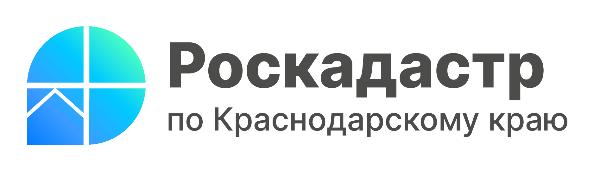 Электронный архив Краевого Роскадастра пополнился на 400 тысяч делЗа первую половину 2023 года в филиале ППК «Роскадастр» по Краснодарскому краю оцифровали 400 тысяч дел. Напоминаем, за весь 2022 год было создано всего 400 тысяч электронных образов документов.В Краевом Роскадастре увеличили объемы сканирования. В 2023 году нужно отсканировать 800 тысяч дел, в два раза больше, чем в прошлом году. Всего в архиве хранится 3,2 млн кадастровых дел и более 14,5 млн дел правоустанавливающих документов. На начало второго полугодия в электронный формат переведены 75% пакетов документов.«Оцифровка архива идет полным ходом, увеличиваем масштабы каждый месяц. 30 апреля 2021 года вышел закон № 120-ФЗ, согласно которому должны быть отсканированы все документы, формирующие реестровое дело. Такие документы отражают историю объекта недвижимости, содержат информацию о его образовании, изменении основных характеристик и прекращении существования», - отмечает заместитель директора филиала ППК «Роскадастр» по Краснодарскому краю Виктория Божко.Документы из электронного архива доступны во всех регионах страны, что позволяет получать услуги удаленно и существенно сокращает сроки предоставления государственных услуг Росреестра, так как тратить время на почтовую пересылку не требуется. При этом электронный образ документов заверяется усиленной квалифицированной подписью и юридически равнозначен бумажному оригиналу.Получить заверенную копию документов из архива Роскадастра можно, подав запрос в установленной форме (приказ Росреестра от 04.09.2020 № П/0329) любым удобным способом:в ближайшем офисе МФЦ;на официальном сайте Росреестра rosreestr.gov.ru;на едином портале государственных и муниципальных услуг.Подать заявление и получить документы в бумажной форме можно не выходя из дома, заказав выездное обслуживание Роскадастра, по телефону 8 (861) 992-13-02 (доб. 2060 или 2061), либо по электронной почте uslugi-pay@23.kadastr.ru.______________________________________________________________________________________________________Пресс-служба филиала ППК «Роскадастр» по Краснодарскому краю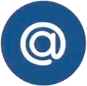 press23@23.kadastr.ru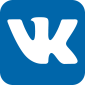 https://vk.com/kadastr_krd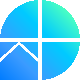 https://kadastr.ru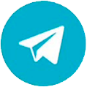 https://t.me/kadastr_kuban